С  Г У П С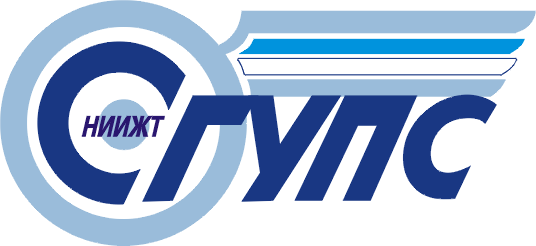 Филиал федерального государственного бюджетного образовательного учреждения высшего  профессионального образования  «Сибирский   государственный университет путей сообщения»   в г. Белово   (Филиал СГУПС в г. Белово)ПОЛОЖЕНИЕ О БИБЛИОТЕКЕ1 Общие положенияБиблиотека является структурным подразделением, обеспечивающим информационное сопровождение образовательного процесса в соответствии с требованиями федеральных государственных образовательных стандартов, а также центром распространения знаний, духовного и интеллектуального общения, культуры.Библиотека в своей деятельности руководствуется Конституцией Российской Федерации, Законом Российской Федерации «Об образовании», Федеральным законом «О библиотечном деле», постановлениями Правительства Российской Федерации и другими нормативными правовыми актами государственных органов управления образованием по вопросам, отнесенным к их компетенции, приказами и распоряжениями директора колледжа, инструктивно-методическими рекомендациями органов управления образованием, а также настоящим Положением.2 Задачи библиотекиПолное и оперативное удовлетворение разносторонних потребностей личности в книге и информации в целях интеллектуального, культурного и нравственно развития на основе широкого доступа к фондам; обеспечение учебного процесса; развитие потребности к самообразованию.Формирование фонда в соответствии с профилем учебного заведения и ин формационными потребностями читателя.Привитие навыков умелого пользования книгой, библиотекой.3 Функции библиотекиБесплатно обеспечивать читателей основными библиотечными услугами.Расширять ассортимент библиотечных услуг, повышать их качество на основе технического оснащения библиотек. Осуществлять библиотечное, а также справочно-библиографическое и информационное обслуживание читателей.Изучать читательские интересы, степень удовлетворенности читательских запросов.Формировать фонд в соответствии с типом и профилем учебного заведения информационными потребностями читателей. Приобретает учебную, научную, научно популярную, художественную литературу и периодические издания.Производить исключение из фонда устаревших и ветхих изданий.Вести систему библиотечных каталогов и картотек.Работать в тесном контакте с преподавателями филиала.4 Управление, структура, штат библиотеки. Материально-техническое оснащение.	Руководство библиотекой осуществляет библиотекарь, который подчиняется
непосредственно Директору филиала и является членом педагогического совета.Библиотекарь несет ответственность за результаты работы, дает распоряжения и указания , обязательные для всех сотрудников.Расходы на содержание библиотеки предусматриваются в общей смете расходов учебного заведения.Администрация филиала обеспечивает библиотеку необходимыми благоустроенными и оборудованными служебными и производственными помещениями в соответствии с действующими нормами, оборудованием, техническими средствами, инвентарем, электронно-вычислительной, копировально-множительной техникой и другой оргтехникой.Библиотекарь несет ответственность за сохранность фондов в соответствии с действующим законодательством.Правила пользования библиотекой составляются на основании Примерных правил пользования библиотекой ССУЗа с учетом конкретных условий и утверждаются директором филиала.Библиотекарь ведет документацию и отчитывается о своей работе в установленном порядке.5	Права библиотекиПредставлять филиал	в различных учреждениях, организациях в пределах своей компетенции; принимать участие в работе совещаний, семинаров по вопросам библиотечного дела и информационно-библиографической деятельности.Знакомиться с учебными планами, программами филиала. Получать от Директора филиала материалы и сведения, необходимые для решения поставленных перед библиотекой задач.Вести в установленном порядке переписку с другими библиотеками, организациями.Вносить предложения по структуре и штатному расписанию библиотеки.6     ОтветственностьБиблиотека ответственна за сохранность своих фондов.Работники библиотеки, виновные в причине ущерба библиотечным фондам, несут ответственность в порядке, предусмотренном действующим законодательством и должностными инструкциями.7	Штрафные санкцииВ случае потери книги, ее порчи предусмотрена замена на подобную или возмещение 5 кратной стоимости книги.Книга выдаётся на срок 10 дней, за каждый день просрочки возврата штраф 2 рубля.Рассмотрено:На Совете филиалапротокол №______от  «_____» ________20____г.Утверждено: Приказом   директора филиала  №____  от  «_____» ________20____г. 